Цели: Познакомить с историей возникновения, видами, особенностями росписи русской матрешки. Развивать у детей познавательный интерес, интерес к истории и культуре России, творческие способности и фантазию, наблюдательность. Воспитывать у детей эстетический и художественный вкус. Оборудование к занятию: У учащихся: альбом, краски (гуашь), кисти округлые №5, №2, №1, карандаш ТМ, М, ластик, тряпочка. Наглядный материал: Иллюстрации с элементами росписи разных техник. Карточки с элементами цветоведения. Музыкальный ряд: Русские народные песниСодержание занятия:1. Организационный момент.2. Сообщение темы и цели занятия.3. Объяснение нового материала.а) беседа о возникновении и видах русской матрешки;б) особенности изготовления и этапы росписи матрешки.4. Практическая работа.5. Подведение итогов занятия.Ход занятия.1. Организационный момент.- Добрый день, ребята. Я рада снова приветствовать вас на занятиях. - Давайте проверим, все ли мы подготовили к работе. На занятии нам потребуются: карандаши, ластик, кисти, краски (гуашь), альбом, тряпочка, баночка с водой.2. Сообщение темы занятия.- Чтобы узнать, о чем мы будем говорить сегодня, ребята, отгадайте загадку.В этой молодицеПрячутся сестрицы.Каждая сестрица – Для меньшей темница. (Матрешка)- Да, сегодня мы поговорим о матрешке и выполним эскизы ваших будущих игрушек.3. Объяснение нового материала. Беседа о возникновении и видах русской матрешки.- Как вы думаете, ребята, откуда появилась на Руси матрешка?(Ответы и предположения детей)Если вы считаете “русскую матрешку” исконно русской игрушкой, то вы ошибаетесь.Первая русская матрешка была выточена и расписана в московской игрушечной мастерской только в 90-х годах XIX века, по образцу, привезенному из Японии. Этот японский образец, выполненный с большим юмором, представлял собой множество вставляемых друг в друга фигурок японского мудреца Фукурума - лысоватого старичка с головой вытянутой вверх от многочисленных раздумий. Первая матрешка представляла собой детскую группу: восемь кукол изображали детей разных возрастов, от самой старшей (большой) девушки с петухом до завернутого в пеленки младенца. Ее создателями были токарь В.П. Звездочкин, который выточил первых деревянных кукол и художник С.В.Малютин.Изначальные сюжеты русских матрешек были исключительно женскими: румяных и полных деревянных красных дев рядили в сарафаны и платки, изображали их с кошками, собачками, корзинками, цветами, хлебом-солью и т.п. Неожиданно выяснилось, что русские матрешки пользуются большой популярностью в Европе, особенно в Германии и Франции. В начале XX-го века начался просто массовый вывоз матрешек за границу. Собственно в это время за матрешками и закрепилось репутация “исконно русских”. - Интересно и то, что после появления первой матрешки в разных районах России художники начали расписывать матрешек, так понравилась им кукла Матрена! И все они делали это по-разному.Матрёшки из Сергиева Пасада Я из Сергиева Пасада. Встрече с вами очень рада.Мне художниками дан яркий русский сарафан.Я имею с давних пор на переднике узор.Знаменит платочек мой разноцветною каймой.До конца 90х годов XIX века матрёшки изготовлялись в московской мастерской “Детское воспитание”, а после её закрытия производство и роспись матрёшки освоили учебные показательные мастерские в Сергиевом Посаде, старинном центре по изготовлению игрушек. Именно здесь вскоре началось массовое производство этой игрушки, и был выбран тип матрёшки, которую называют Сергиево-Посадской или Загорской. Бурный расцвет искусства изготовления и росписи Сергиево-Посадской матрёшки в первые десятилетия XX века был настолько своеобразен, что определил стиль росписи матрёшки в России на многие годы. В это время были созданы основные типы росписи сергиево-посадской матрёшки, главной отличительной чертой которой является стремление отобразить в росписи современную жизнь. Сергиев Посад был колоритным исконно русским городком. Большая базарная площадь, расположенная напротив монастыря, почти всегда была заполнена пёстрой шумной толпой: купцами, монахами, богомольцами, ремесленниками. В 1910 году в Сергиевом Посаде была организована артель “Кустарь-художник” - куда вошли почти все местные мастера. В 1928 году она была преобразована в фабрику игрушек, существующую и по сей день. Матрёшка из Сергиева Посада имеет ряд отличительных черт: приземистую форму, верх, плавно переходящий в утолщающую нижнюю часть фигурки, роспись гуашью и лаковое покрытие.Матрёшки из Полховского Майдана А я, подружки, из Майдана.Могу я стать звездой экрана.Украшен мой наряд цветами                                                                   С сияющими лепестками                                     И ягодами разными, Спелыми и красными.   Своей формой полховская матрешка заметно отличается от своих сергиевских и семеновских сестер. Кроме того, удивляет ее необыкновенное многообразие от многоместных, подчеркнуто вытянутых по вертикали фигурок с маленькой, жестко очерченной головкой до примитивных одноместных фигурок – столбиков и толстеньких, похожих на грибки, куколок. Роспись полховских матрешек строится на сочетании малиново-красного, зеленого и черного цветов по предварительно нанесенному тушью контуру. “Цветы с наводкой” – наиболее типичная и любимая в Полховском Майдане роспись, более близкая и “пестрение” – украшение при помощи отдельных мазков, “тычков” и точек. Мастера Полховского Майдана, как и мериновские и семеновские соседи, расписывают матрешку анилиновыми красками по предварительно загрунтованной поверхности. Красители разводятся спиртовым раствором. Роспись же сергиевских матрешек производится без предварительного рисунка гуашью и лишь изредка акварелью и темперой, а интенсивность цвета достигается при помощи лакировки.Матрёшка семёновская Я из тихого зеленого городка Семёнова.                                  Я в гости к вам пришла.Букет цветов садовых розовых, бардовыхВ подарок принесла.Одним из основных центров по изготовлению и росписи матрёшек является город Семёнов. Именно здесь родилась знаменитая хохломская роспись, в орнаментальных рисунках которой есть мотивы, восходящие к культуре древней Руси. В своей росписи семёновские мастера идут от традиций “травного” орнамента Древней Руси. Мастера-семёновцы оставляют больше незакрашенного дерева, расписывают матрёшку анилиновыми красками, затем лакируют. Вначале намечают росчерком тонкой кисточки контуры лица, глаза, губы, наводят румянец. Затем рисуют платок на голове у матрёшки, рисуют юбку, передник, руки. Основой композиции в росписи семёновской матрёшки, считается фартук, на котором изображён букет пышных цветов. В манере исполнения этого букета и просматриваются приёмы росписи древнерусских мастеров. С течением времени рисунок букета как бы наливался соками трав, становился более плотным, красочным и живописным. В настоящее время мастера используют в росписи три цвета – красный, синий и желтый, варьируя сочетания цветов платка, сарафана и фартука. Главным в колорите семёновской матрёшки является решение основного цвета в букете, который задаёт тон всему цветовому строю. Букет по традиции располагается на фартуке асимметрично, несколько смещён вправо. Семёновские токари создали свою форму матрёшки, которая в отличие от Сергиево-Посадской матрёшки имеет большую стройность, относительно тонкий “верх”, который резко переходит в утолщённый “низ”. Знаменитая семёновская матрёшка отличается от матрёшек других центров своей многоместностью; в неё вкладывают до 15-18 разноцветных кукол. Именно в Семёнове была выточена самая большая 72-местная матрёшка, диаметр которой 0,5 метра, а высота 1 метр.Наши губки бантиком,Да щечки будто яблоки,С нами издавна знакомВесь народ на ярмарке.Мы матрешки вятскиеВсех на свете краше.Расписные, яркиеСарафаны наши.Жители Вятки и окрестных деревень издавна занимались производством игрушек. Особое своеобразие вятской расписной деревянная куклы в том, что матрёшку стали не только расписывать анилиновыми красителями, но и инкрустировать соломкой. Инкрустация соломкой художественных изделий из дерева на столярной основе, главным образом коробок и шкатулок, известна в этих краях давно. Для инкрустации используется ржаная соломка, которая выращивается на специальных участках и аккуратно срезается серпом вручную. Одна часть соломы для получения декоративного эффекта проваривается в растворе соды до золотистого цвета, другая остаётся белой. Затем солому разрезают, приглаживают, штампиком выбивают детали нужного рисунка. Наклеивают соломку по сырому нитроцеллюлозному лаку. Расписанную анилиновыми красителями и инкрустированную соломкой матрёшку покрывают масляным лаком. Вятская матрёшка наиболее северная из всех российских матрёшек. Она изображает голубоглазую девушку-северянку с мягкой застенчивой улыбкой. Лицо этой матрёшки завораживает и притягивает вас, настолько они мило и приветливо.В настоящее время фантазии современных художников нет границ. Традиционный тип сергиево-посадской матрёшки, держащёй в руке какой-нибудь предмет, в настоящее время пополнился многочисленными вариантами матрёшек – девушек, женщин, иногда даже пожилых, с корзинами, полными фруктов, самоварами и лукошками. Все большее распространение получают матрешки, на фартуках которых изображены сюжеты из русских народных сказок. Художники, обладающие достаточным техническим мастерством, воспроизводят эти сцены в технике лаковой миниатюрной живописи декоративного Палеха или реалистического Федоскина. Заметнее становится тенденция использовать в росписи современной матрешки декоративные мотивы, характерные для традиционных центров русской народной культуры.Особенности изготовления и этапы росписи матрешки.- Интересно, а как же рождается матрешка? Делают матрешек из лиственницы, липы и осины, срубленных обязательно ранней весной. Древесина выдерживается два - три года, затем обтачивается на станках, тщательно обрабатывается. Мастер придирчиво выбирает материал для куклы, ищет такой, чтобы не было ни сучка, ни трещинки, и, только убедившись в качестве заготовки, приступает к работе. Сначала точит самую маленькую матрешечку, порой она бывает совсем крошечной, меньше ногтя, затем больше, больше ... Шлифовка заготовки Обводка контура узора Прорисовывание фона Прорисовывание деталей Окончательная обводка Лакировка- А сейчас, ребята, я предлагаю вам станцевать танец матрешек и немного отдохнуть.Физкультминутка. (Читается нараспев с движениями)Мы веселые матрешки, ладушки, ладушки.\Хороши у нас одежки, ладушки, ладушки.Кружимся мы и танцуем, ладушки, ладушки.Хоровод водить мы будем, ладушки, ладушки.4. Практическая работа- Сегодня вам, ребята, предстоит выполнить эскиз матрешки, которую вы будете делать на следующих занятиях. Ваша матрешка должна быть авторской, но можно придерживаться и какой-либо техники росписи.- Карточки с элементами цветоведения помогут вам, ребята, вспомнить, как, опираясь на основные цвета (красный, синий, желтый), получить оранжевый, фиолетовый, зеленый цвета, а, используя белый и черный цвет, холодные и теплые оттенки.- Итак, переходим к выполнению нашей практической части.(Дети выполняют эскиз будущей матрешки, используя иллюстрации, карточки с элементами цветоведения; во время работы можно включить записи русских народных песен6. Подведение итоговИтогом работы является выставка рисунков. Каждый ребенок может дать имя своей будущей матрешке и рассказать, элементы каких техник он использовал в своей работе.- Итак, ребята, а теперь расскажите, о том, что самое интересное для себя вы сегодня узнали о матрешке.(Ответы и рассказы детей)- Молодцы! Вы сегодня великолепно работали. Жду вас на следующем занятии. До свидания!МУНИЦИПАЛЬНОЕ  БЮДЖЕТНОЕ ОБРАЗОВАТЕЛЬНОЕ  УЧРЕЖДЕНИЕДОПОЛНИТЕЛЬНОГО  ОБРАЗОВАНИЯ  ДЕТЕЙДОМ  ДЕТСКОГО  ТВОРЧЕСТВА  № 2Методическая разработка занятия"РУССКАЯ МАТРЕШКА"Объединение "Народные промыслы"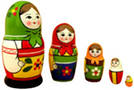 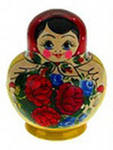 СОСТАВИТЕЛЬ:педагог дополнительного образованияФармагей Ольга Сергеевнаг. Заполярный2011– 2012г.